     3P   3P  INDIA                                                                                 TRADING COMPANY Plot No-157, I-Block,Palam Vihar Extension, Gurgaon, Haryana, India-122017.Email-ppp.india2016@yahoo.com, Ph-+91-9555928864; GST No-06ALMPK7132Q1ZIAUTH. DEALER: - DU-PAS, OIL PULSE , PT, PNEUMATICS TOOLS,   FLEXIBLE ABRASIVE, GP NET,   KILEWS,25th  Aug 2020                                                                                                                                             Ref :  3 P- 2020 – 2021 - 009    Kind attention:  Mr. Kapil Kumar      M/s  Syska  Miterr Pvt Ltd.     United Signature Tower     Tower-A, 702A, South city-1   Gurgaon-122001     Mob :  9871672568                            Dear Sir,         Based on inquiry as well as discussion at your office today  regarding Electric Screwdriver, we are sending our best offer as mentioned below ; - Terms & Conditions● MOQ-20ps● Prices Quoted are Nett.● Tax Extra-   GST@ 18%● Price FOR- Delivery charges actual,           ●Payment Term- Against deivery    ● Quotation Validity-30 Days           ● Acceptance of Order-Subject to our confirmationWe hope you will find the above in order and place your orders upon us.Thanking you and assuring you our best support at all the times.Best Regards,For   3P  INDIAFalguni KarRegistered Office:Plot No-157, I-Block, Palam vihar Extension, Gurgaon, Haryana-122017, INDIAPh-+91-9555928864, 9654397019Sr.NoDescription   MakeHSN CodeUnit Price (INR)   1DC Type Screwdriver with power supply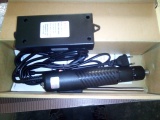 Kilews Model-BSD-102LBRPM-1200Torque range-0.4-3.5nmPower consm-45wScrew size-2.6-5mm846792006510.00Disc@17%Final Price=Rs5403/-